1. Фото — рабочая тетрадь, с. 17, № 6 — подписать все оставшиеся интервалы, найти все консонансы и раскрасить их красным цветом.2. Фото — выписать в нотную тетрадь консонансы из упражнения  № 6 на с.17, сделать  и подписать обращение каждого интервала.3. Видео — сыграть консонансы с обращениями (по нотной тетради), спеть попевку на каждый интервал.4. Фото классной работы — рабочая тетрадь, с. 12 — запись  натурального вида фа# минора, запись кратких правил над остальными видами.5. Видео — сыграть и спеть натуральный вид фа# минора, в ровном движении (обязательно называть ключевые знаки!). Рассказать правила о 3-х видах минора, по краткой записи правил в рабочей тетради:Строение натурального вида минора — Т - 1/2т - Т - Т - 1/2т - Т - ТГармонический вид минора —VII#Мелодический вид минора — при движении вверх VI и VII ступени повышаются (VI#, VII#), при движении вниз — как натуральный, повышение этих ступеней отменяется. На всякий случай — письменно строить в тетради гармонический и мелодический вид фа# минора — не надо! Их будем строить вместе на следующем уроке. Нужно просто устно рассказать правила об изменении ступеней в гармоническом и мелодическом виде минора, глядя на краткую запись правил в рабочей тетради.6. Видео — Два карася — петь песенку под аудиозапись со словами, с одновременным показом ритма  ритмическими жестами — обязательно по записи в нотной тетради (запись ритма и аудиозапись песенки есть в приложении):восьмые — хлопаем, шестнадцатые — простукиваем палец о палец,четверти — ладонь на ребро.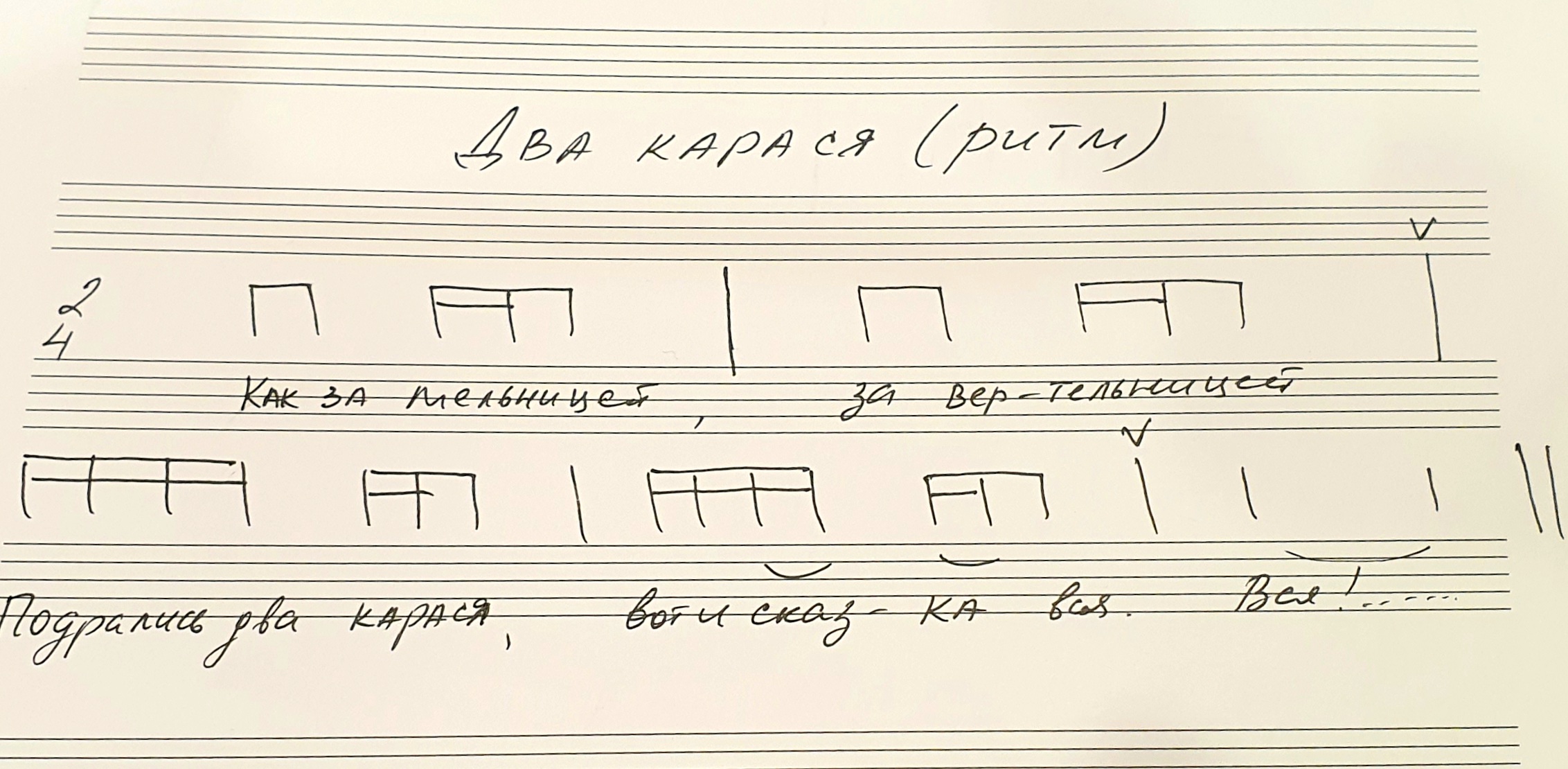 